Exceptional One Bedroom Apartment-Water Paid-Near Fort HoodThis apartment is located in a quiet residential area of town and it is a short one mile drive to the Warrior Way gate at Fort Hood. One four way stop and one traffic light and you are there. It is located at a city bus stop and is very close to a laundromat and convenience store and large city park. The security deposit is $300. Pets are limited to no more than two pets, no larger than 20 pounds each, fully grown, and a $300 per pet fee is required per pet. To see other properties we may have available to rent go to craftsmenproperties.com. This is an all electric apartment and you would be responsible for only the electric bill. We pay the water, sewage, and solid waste disposal bill for you.  If you have any other questions, please call 254-698-4824 or email us at craftsmenproperties@yahoo.com to see other vacancies and to download and submit a FREE APPLICATIONSCROLL DOWN FOR PICTURES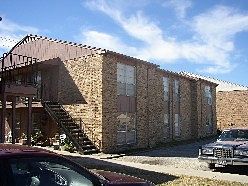 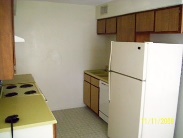 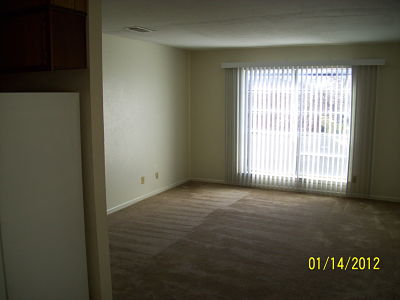 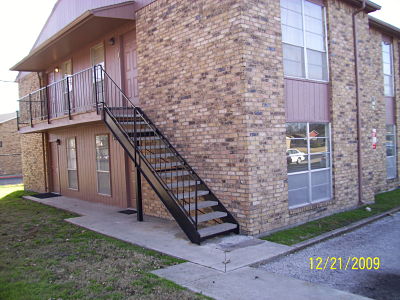 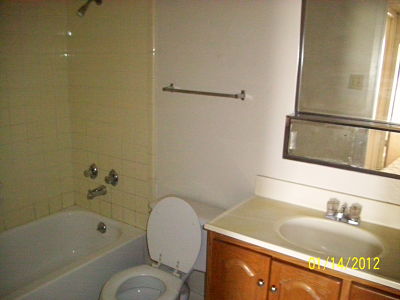 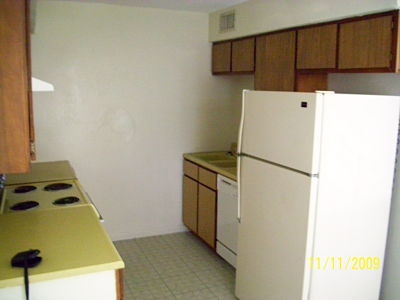 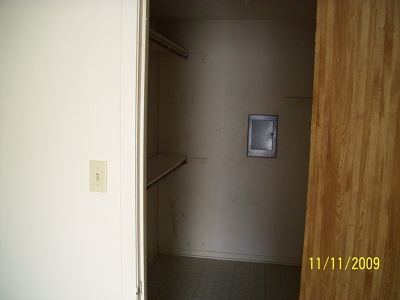 